南京大学工程管理学院2019年硕士研究生复试录取工作细则根据“南京大学硕士研究生复试录取工作意见”，结合工程管理学院具体情况，经本院研究生招生领导小组讨论决定，特制定本工作细则。专业复试分数线招生计划及复试人数复试形式、内容和要求金融硕士专业1、笔试（满分150分）：形式：闭卷时间：2019年3月19日上午8：30-11：30地点：工程管理学院（南京大学鼓楼校区）涉及科目：金融市场、金融机构、金融技术与工具等问题与案例分析。参考书目：全国金融硕士核心课程系列教材中的《金融市场与金融机构》，李心丹著，中国人民大学出版社；《金融理论与政策》，吴晓求、王广谦著，中国人民大学出版社；《衍生金融工具》，王晋忠著，中国人民大学出版社。笔试合格线：90分。笔试不合格者，不予录取。2、面试（满分150分）： 形式：单人面试时间：2019年3月19日下午1：30。地点：工程管理学院（南京大学鼓楼校区）内容：英语听说测试、综合能力面试成绩=英语能力+思想品德与个人素养+逻辑思维能力+专业能力面试合格线：90分。面试不合格者，不予录取。控制科学与工程、控制工程1、笔试（满分150分）：形式：闭卷时间：2019年3月20日上午8：30-11：30地点：工程管理学院（南京大学鼓楼校区）涉及科目：微机原理与接口技术参考书目：《微机原理与接口技术》王晓军、徐志宏，北京邮电大学出版社，2016年版。笔试合格线：90分。笔试不合格者，不予录取。2、面试（满分150分）： 形式：单人面试时间：2019年3月20日下午1：30地点：工程管理学院（南京大学鼓楼校区）内容：英语听说测试、综合能力面试成绩=英语能力+思想品德与个人素养+逻辑思维能力+专业能力面试合格线：90分。面试不合格者，不予录取。管理科学与工程、工业工程、物流工程1、笔试（满分150分）：形式：闭卷时间：2019年3月20日上午8：30-11：30地点：工程管理学院（南京大学鼓楼校区）涉及科目：经济管理领域问题与案例分析参考书目：《管理学》2004（第七版）（美）罗宾斯等著，孙健敏等译，中国人民大学出版社；《经济学原理》（第五版）（上、下）曼昆著（美）梁小民译，北京大学出版社。笔试合格线：90分。笔试不合格者，不予录取。2、面试（满分150分）： 形式：单人面试时间：2019年3月20日下午1:30地点：工程管理学院（南京大学鼓楼校区）内容：英语听说测试、综合能力面试成绩=英语能力+思想品德与个人素养+逻辑思维能力+专业能力面试合格线：90分。面试不合格者，不予录取。考生请预先找到考试地点，携带本人初试准考证、身份证、学生证（应届本科毕业生）或毕业证书（往届生）准时参加考试。考生请合理安排好行程，专业面试小组不接受考生的面试顺序调整申请。具体复试时间地点另行通知，请关注工程管理学院主页。拟录取办法1、复试成绩=笔试成绩+面试成绩2、总成绩=初试成绩+复试成绩3、排名方法:各专业按考生的总成绩从高到低排序。当末位出现同分时，则以初试分由高到低排序；如再有同分，进行加试后排序。学院根据招生目录、招生计划、复试情况、总成绩排名、考生的思想政治素质与品德以及身体健康状况等确定拟录取名单。资格审查金融工程时间：2019年3月18日下午2：00-4：00地点：工程管理学院协鑫楼104管理科学与工程、工业工程、物流工程、控制科学与工程、控制工程时间：2019年3月19日下午2：00-4：00地点：工程管理学院协鑫楼104报名确认信息未通过教育部学历学籍审核的考生，须在资格审查时提交认证报告（应届生提交《教育部学籍在线验证报告》，往届生提交《教育部学历证书电子注册备案表》或《中国高等教育学历认证报告》）。未经资格审查、成绩核查、信息核对者，一律不得参加复试。考生须携带以下材料进行资格审核：1、身份证原件及复印件2、毕业证书（应届生携带学生证）原件及复印件3、准考证（教育部研招网3月1日-4月30重新开通准考证打印功能）4、考生在校学习成绩表复印件（应届本科毕业生由教务处提供并加盖公章，非应届本科毕业生由考生档案所在单位人事部门提供并加盖公章）5、能够证明考生本人外语能力的相关材料（如：CET-4、CET-6、IELTS或TOEFL成绩单等）。6、提交一页（A4纸）中文个人陈述并签名，内容包括个人简介、政治态度、思想表现、道德品质、遵纪守法、诚实守信等方面。考生在资格审查时请认真核对本人通讯地址，包括邮政编码、门牌号码等，注明入学后是否需要安排宿舍，并签名确认。根据学校通知，鉴于我校学生宿舍床位紧张，不能满足每个学生的住宿要求（包括住宿条件、费用高低等），原则上只为家在南京市城区以外的全日制学生安排床位，而且只要住校，就一律缴纳住宿费，并服从学校安排（由房产处负责安排和解释）。具体住宿安排会在录取前确定。资格审查前缴纳复试费80元/人，缴纳方法详见附件二。支付平台缴费截止时间为3月17日14:00， 需开具发票的考生，请在缴费时段内由在线支付平台自行下载电子发票。体检相关事宜体检工作由校医院组织。①3月18日—20日，上午8：00—11：30；地点：南京大学鼓楼校区校医院（南京市汉口路22号、南京大学正大门东侧50米）。②3月21日-22日，上午8：00—11：30；地点：南京大学仙林校区校医院。体检前一天饮食须清淡，体检当日须空腹，并携带身份证、近期正面免冠一寸照片一张及86元（微信支付）。体检工作可以在3月15日开始在电脑上提前预约（网址：http://hospital.nju.edu.cn:8080，登录名为LS（须大写）+考生编号的最后7位数字，密码为身份证号，只能通过电脑预约，须用IE9以上浏览器）。因特殊原因需要调整体检时间的考生可直接与南京大学医院防保科联系（025-83592347转8118）。不参加体检、体检不合格者及弄虚作假者，一律不得录取。考生咨询及申诉渠道联系部门： 南京大学工程管理学院招生办公室联系电话：025-83597501电子邮箱：taolili@nju.edu.cn通信地址：南京市鼓楼区平仓巷5号南京大学工程管理学院本细则未涉及部分，除“南京大学硕士研究生复试录取工作意见”有明确规定，由工程管理学院研究生招生工作领导小组负责解释。我校不接受任何理由的破格申请。各专业复试名单（详见附件一）南京大学工程管理学院2019年3月11日附件一：南京大学工程管理学院2019年硕士研究生复试名单附件二：校外用户网上缴费流程图1、登录网址: http://pay.nju.edu.cn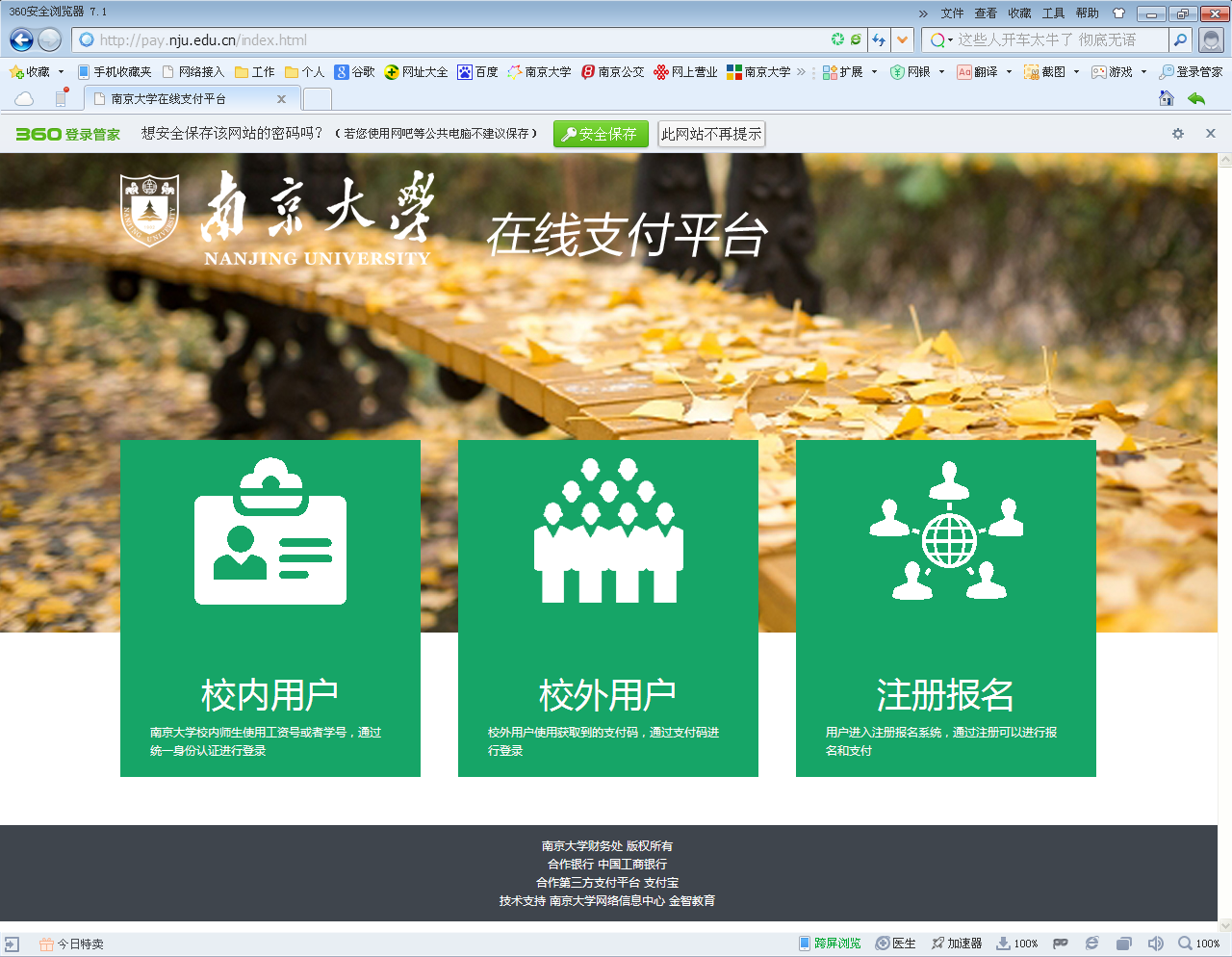 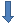 2、点中间“校外用户”。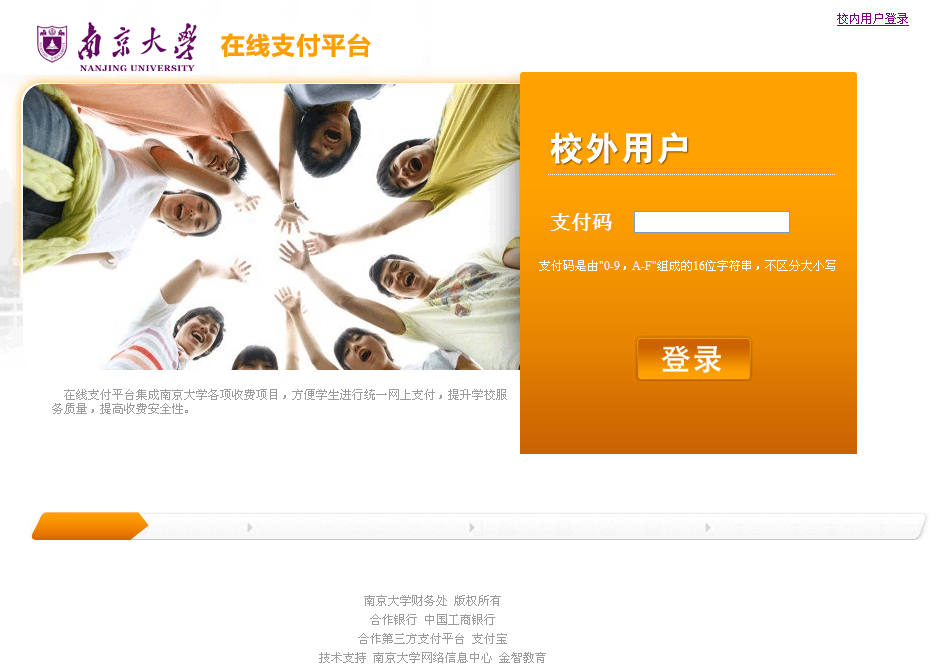 3、输入自己的16位包含字母和数字的支付码（密码）登录后，即可通过任一家银行网银支付，支付码（密码）如下表：专业名称及代码政治外语业务一业务二总分控制科学与工程08110050507590300管理科学与工程12010060609090370控制工程08521050507580386工业工程08523650507580350物流工程08524050507580346金融硕士025100（全日制、非全日制）60609090395专业名称及代码拟录取人数其中推免人数剩余招生名额复试人数复试比例控制科学与工程08110096331:1管理科学与工程1201003732551:1控制工程085210221012151:1.25工业工程085236522428351:1.25物流工程085240201010131:1.30金融硕士025100（全日制）553025731:2.92金融硕士025100（非全日制）10111：1序号报考专业考生编号姓名考试科目分数考试科目分数考试科目分数考试科目分数总分备注1金融102849211512891周凡琦思想政治理论75英语二84经济类联考综合能力131金融学综合1324222金融102849211515769王波涛思想政治理论75英语二85经济类联考综合能力134金融学综合1284223金融102849211508925王梦蝶思想政治理论70英语二84经济类联考综合能力134金融学综合1334214金融102849211501852吴楚涵思想政治理论66英语二84经济类联考综合能力141金融学综合1294205金融102849211509137刘雨辰思想政治理论68英语二87经济类联考综合能力136金融学综合1294206金融102849211501835史雯萱思想政治理论70英语二86经济类联考综合能力126金融学综合1374197金融102849211501837宋美瑶思想政治理论66英语二86经济类联考综合能力130金融学综合1374198金融102849211501889朱照妍思想政治理论77英语二77经济类联考综合能力135金融学综合1304199金融102849211507859段钰思想政治理论66英语二85经济类联考综合能力130金融学综合13841910金融102849211501846王旭东思想政治理论75英语二82经济类联考综合能力126金融学综合13541811金融102849211501853吴富臣思想政治理论76英语二81经济类联考综合能力129金融学综合13241812金融102849211509114孙铭蔚思想政治理论69英语二84经济类联考综合能力128金融学综合13541613金融102849211501798方盈思想政治理论71英语二84经济类联考综合能力129金融学综合13141514金融102849211501824骆昊游思想政治理论68英语二86经济类联考综合能力135金融学综合12441315金融102849211509998于琛思想政治理论71英语二77经济类联考综合能力130金融学综合13541316金融102849211517979肖天宇思想政治理论75英语二80经济类联考综合能力129金融学综合12841217金融102849211508926赵菁菁思想政治理论64英语二83经济类联考综合能力129金融学综合13441018金融102849211516927邵明阳思想政治理论74英语二74经济类联考综合能力131金融学综合13141019金融102849211501832芮晨瑶思想政治理论72英语二72经济类联考综合能力134金融学综合13140920金融102849211501859徐慈寒思想政治理论68英语二74经济类联考综合能力134金融学综合13340921金融102849211507382吕文玲思想政治理论73英语二74经济类联考综合能力124金融学综合13840922金融102849211518302马俊逸思想政治理论69英语二85经济类联考综合能力130金融学综合12540923金融102849211501794单文波思想政治理论73英语二84经济类联考综合能力126金融学综合12540824金融102849211501804韩璐思想政治理论72英语二78经济类联考综合能力134金融学综合12440825金融102849211516221王雪尼思想政治理论67英语二89经济类联考综合能力129金融学综合12340826金融102849211519377马菲繁思想政治理论69英语二87经济类联考综合能力132金融学综合12040827金融102849211519924王伟娜思想政治理论71英语二79经济类联考综合能力130金融学综合12840828金融102849211520898林敏思想政治理论71英语二81经济类联考综合能力132金融学综合12440829金融102849211501818林丽思想政治理论68英语二77经济类联考综合能力132金融学综合13040730金融102849211501829彭鑫婷思想政治理论68英语二82经济类联考综合能力120金融学综合13740731金融102849211516581李想思想政治理论79英语二70经济类联考综合能力130金融学综合12840732金融102849211519637王喆思想政治理论71英语二77经济类联考综合能力133金融学综合12640733金融102849211509995王萌思想政治理论68英语二83经济类联考综合能力123金融学综合13240634金融102849211512546王梦玥思想政治理论69英语二84经济类联考综合能力129金融学综合12440635金融102849211516769李珂思想政治理论68英语二86经济类联考综合能力129金融学综合12340636金融102849211520730崔浩思想政治理论72英语二85经济类联考综合能力127金融学综合12240637金融102849211511489吴晓芳思想政治理论72英语二78经济类联考综合能力131金融学综合12440538金融102849211501825马溪苒思想政治理论64英语二81经济类联考综合能力127金融学综合13240439金融102849211501855吴越思想政治理论71英语二83经济类联考综合能力129金融学综合12140440金融102849211516032宫皓巍思想政治理论67英语二80经济类联考综合能力129金融学综合12840441金融102849211520899田国辉思想政治理论62英语二87经济类联考综合能力125金融学综合13040442金融102849211522243田超宇思想政治理论68英语二80经济类联考综合能力134金融学综合12140343金融102849211501811孔啸远思想政治理论74英语二82经济类联考综合能力118金融学综合12840244金融102849211501887朱笑思想政治理论65英语二81经济类联考综合能力131金融学综合12540245金融102849211510240王珏思想政治理论75英语二82经济类联考综合能力125金融学综合12040246金融102849211501812李畅思想政治理论70英语二82经济类联考综合能力129金融学综合12040147金融102849211514597徐时峰思想政治理论71英语二80经济类联考综合能力129金融学综合12140148金融102849211501866杨壬淦思想政治理论74英语二80经济类联考综合能力133金融学综合11340049金融102849211501877张思悦思想政治理论68英语二84经济类联考综合能力126金融学综合12240050金融102849211501885周慧敏思想政治理论67英语二76经济类联考综合能力129金融学综合12840051金融102849211517337洪仁梅思想政治理论65英语二74经济类联考综合能力135金融学综合12640052金融102849211519375贾金锦思想政治理论70英语二81经济类联考综合能力125金融学综合12440053金融102849211516582吕飞思想政治理论63英语二83经济类联考综合能力134金融学综合11939954金融102849211501808黄臻惠思想政治理论67英语二80经济类联考综合能力125金融学综合12639855金融102849211501838宋瑞瑞思想政治理论68英语二77经济类联考综合能力124金融学综合12939856金融102849211501882赵原思想政治理论69英语二85经济类联考综合能力127金融学综合11739857金融102849211512163刘开妍思想政治理论66英语二82经济类联考综合能力127金融学综合12339858金融102849211501830濮子千思想政治理论68英语二71经济类联考综合能力123金融学综合13539759金融102849211501874於凤雅思想政治理论73英语二83经济类联考综合能力120金融学综合12139760金融102849211501879赵俊淇思想政治理论67英语二81经济类联考综合能力124金融学综合12539761金融102849211501888朱雅笛思想政治理论67英语二83经济类联考综合能力115金融学综合13239762金融102849211507733宋晨峰思想政治理论72英语二75经济类联考综合能力115金融学综合13539763金融102849211509058孙嘉琪思想政治理论72英语二73经济类联考综合能力129金融学综合12339764金融102849211513505施焕伟思想政治理论69英语二71经济类联考综合能力124金融学综合13339765金融102849211523545董良颖思想政治理论73英语二79经济类联考综合能力127金融学综合11839766金融102849211501848王子豪思想政治理论67英语二82经济类联考综合能力123金融学综合12439667金融102849211521490杜航思想政治理论63英语二81经济类联考综合能力129金融学综合12339668金融102849211523624李怡洁思想政治理论70英语二81经济类联考综合能力129金融学综合11639669金融102849211501822陆沁宇思想政治理论67英语二88经济类联考综合能力127金融学综合11339570金融102849211501841孙宇涛思想政治理论66英语二78经济类联考综合能力118金融学综合13339571金融102849211501851吴晨思想政治理论76英语二83经济类联考综合能力128金融学综合10839572金融102849211501862徐佳茜思想政治理论66英语二82经济类联考综合能力126金融学综合12139573金融102849211515768任泽旭思想政治理论71英语二78经济类联考综合能力126金融学综合12039574金融102849211501896孙云云思想政治理论71英语二82经济类联考综合能力128金融学综合1244051控制科学与工程102849211501910陈奕裕思想政治理论67英语一76数学一122自动控制原理一1464112控制科学与工程102849211501909曹家硕思想政治理论59英语一70数学一107自动控制原理一1283643控制科学与工程102849211510241王锦程思想政治理论62英语一68数学一92自动控制原理一1133351控制工程102849211501932袁然思想政治理论65英语二73数学二137自动控制原理一1454202控制工程102849211501925孙梦江思想政治理论67英语二77数学二134自动控制原理一1414193控制工程102849211501936周启新思想政治理论65英语二84数学二115自动控制原理一1494134控制工程102849211518145汪显赫思想政治理论70英语二77数学二117自动控制原理一1464105控制工程102849211507734时康泰思想政治理论66英语二89数学二118自动控制原理一1334066控制工程102849211520081梅海强思想政治理论64英语二72数学二122自动控制原理一1484067控制工程102849211509570项祺思想政治理论64英语二82数学二123自动控制原理一1303998控制工程102849211516035袁康思想政治理论65英语二69数学二120自动控制原理一1423969控制工程102849211510000李坤昊思想政治理论67英语二89数学二104自动控制原理一13539510控制工程102849211508927秦俊思想政治理论62英语二83数学二114自动控制原理一13539411控制工程102849211515771裴英昊思想政治理论68英语二72数学二106自动控制原理一14539112控制工程102849211501934周佳炜思想政治理论75英语二76数学二106自动控制原理一13038713控制工程102849211511795张克成思想政治理论64英语二62数学二119自动控制原理一14238714控制工程102849211512894薛欣思想政治理论73英语二68数学二100自动控制原理一14538615控制工程102849211521064徐小萱思想政治理论62英语二76数学二122自动控制原理一1263861工业工程102849211507860车治杭思想政治理论70英语二76数学二141管理学与管理信息系统1204072工业工程102849211517339张伟思想政治理论72英语二82数学二135管理学与管理信息系统1103993工业工程102849211501971邬雨航思想政治理论68英语二79数学二123管理学与管理信息系统1273974工业工程102849211516587武悦思想政治理论67英语二77数学二121管理学与管理信息系统1323975工业工程102849211515773张陈思想政治理论66英语二75数学二118管理学与管理信息系统1373966工业工程102849211509749沈诚霖思想政治理论69英语二82数学二131管理学与管理信息系统1113937工业工程102849211501987张云鹏思想政治理论69英语二82数学二144管理学与管理信息系统943898工业工程102849211501957孙柳思想政治理论69英语二82数学二124管理学与管理信息系统1053809工业工程102849211515526苏亮思想政治理论68英语二77数学二121管理学与管理信息系统11137710工业工程102849211522247柯淳思想政治理论74英语二86数学二97管理学与管理信息系统11837511工业工程102849211501937陈海林思想政治理论65英语二72数学二135管理学与管理信息系统10237412工业工程102849211508356李琰思想政治理论68英语二82数学二125管理学与管理信息系统9937413工业工程102849211501967王艳奇思想政治理论64英语二79数学二117管理学与管理信息系统11337314工业工程102849211514796胡莹思想政治理论64英语二77数学二116管理学与管理信息系统11537215工业工程102849211501946胡贝伊思想政治理论66英语二83数学二123管理学与管理信息系统9636816工业工程102849211510002贾若娟思想政治理论68英语二76数学二120管理学与管理信息系统10236617工业工程102849211522998韩哲思想政治理论67英语二78数学二117管理学与管理信息系统10436618工业工程102849211501989郑茗文思想政治理论68英语二71数学二130管理学与管理信息系统9636519工业工程102849211512171黎慧思想政治理论66英语二83数学二116管理学与管理信息系统10036520工业工程102849211518733宋家俊思想政治理论65英语二72数学二126管理学与管理信息系统10236521工业工程102849211509814李虹雨思想政治理论74英语二80数学二113管理学与管理信息系统9736422工业工程102849211510004薛怡雯思想政治理论65英语二82数学二109管理学与管理信息系统10736323工业工程102849211522246胡港复思想政治理论76英语二86数学二96管理学与管理信息系统10336124工业工程102849211519380崔胜楠思想政治理论72英语二75数学二115管理学与管理信息系统9836025工业工程102849211520858王耀伟思想政治理论65英语二85数学二118管理学与管理信息系统9236026工业工程102849211521310韦强思想政治理论72英语二68数学二108管理学与管理信息系统11236027工业工程102849211501981张铧友思想政治理论72英语二79数学二103管理学与管理信息系统10535928工业工程102849211501990周东思想政治理论67英语二80数学二102管理学与管理信息系统10835729工业工程102849211507863王文明思想政治理论66英语二72数学二113管理学与管理信息系统10635730工业工程102849211515243周崇武思想政治理论69英语二68数学二119管理学与管理信息系统10135731工业工程102849211521379张洋思想政治理论66英语二73数学二105管理学与管理信息系统11035432工业工程102849211510618孙青思想政治理论69英语二80数学二94管理学与管理信息系统10935233工业工程102849211507827李宗奇思想政治理论70英语二74数学二113管理学与管理信息系统9435134工业工程102849211511494华方翔思想政治理论68英语二73数学二107管理学与管理信息系统10235035工业工程102849211517670陈禹思想政治理论69英语二73数学二114管理学与管理信息系统943501物流工程102849211509409葛苗苗思想政治理论75英语二85数学二117管理学与管理信息系统1023792物流工程102849211510979王中瑞思想政治理论69英语二84数学二130管理学与管理信息系统933763物流工程102849211521197梅文杰思想政治理论67英语二83数学二113管理学与管理信息系统1083714物流工程102849211509751范志阳思想政治理论67英语二76数学二105管理学与管理信息系统1163645物流工程102849211516392吴祥思想政治理论67英语二86数学二107管理学与管理信息系统1023626物流工程102849211502003张振思想政治理论69英语二77数学二113管理学与管理信息系统1013607物流工程102849211510974华宇思想政治理论66英语二84数学二97管理学与管理信息系统1123598物流工程102849211502002余高伟思想政治理论63英语二81数学二110管理学与管理信息系统1033579物流工程102849211501993简雨星思想政治理论71英语二75数学二101管理学与管理信息系统10535210物流工程102849211514608杨媛媛思想政治理论74英语二69数学二105管理学与管理信息系统10435211物流工程102849211501992敖馨元思想政治理论61英语二83数学二104管理学与管理信息系统9934712物流工程102849211514606郭璐思想政治理论68英语二81数学二99管理学与管理信息系统9834613物流工程102849211514933陆圣斓思想政治理论65英语二81数学二99管理学与管理信息系统1013461管理科学与工程102849211522729杨超凡思想政治理论74英语一77数学一118管理与运筹学基础1233922管理科学与工程102849211523443徐垚思想政治理论65英语一72数学一131管理与运筹学基础1163843管理科学与工程102849211516038杨梦华思想政治理论65英语一78数学一118管理与运筹学基础1223834管理科学与工程102849211502023王乃兵思想政治理论66英语一70数学一116管理与运筹学基础1283805管理科学与工程102849211520345温子祺思想政治理论64英语一85数学一124管理与运筹学基础99372项目名称人员姓名收费金额密码2019硕士复试费周凡琦¥80.001BA3CBF3F6A0C25C2019硕士复试费王波涛¥80.00C77E3EC8CFCEA0CD2019硕士复试费王梦蝶¥80.005C8B61612A31A1F62019硕士复试费吴楚涵¥80.00296B0C11782102332019硕士复试费刘雨辰¥80.00169B661BC682A1E52019硕士复试费史雯萱¥80.00110C418D253DEE382019硕士复试费宋美瑶¥80.0030F6C4C3996A9B922019硕士复试费朱照妍¥80.000E3BFF5DE7FD887C2019硕士复试费段钰¥80.00CC60AAFA8C06E68E2019硕士复试费王旭东¥80.002852D87B02CE7FD12019硕士复试费吴富臣¥80.003286FB896B2C12152019硕士复试费孙铭蔚¥80.00CD628D9B026A8FBC2019硕士复试费方盈¥80.0073967E830C116E832019硕士复试费骆昊游¥80.004CAA907C96DCF97E2019硕士复试费于琛¥80.007A796394CAFCD8222019硕士复试费肖天宇¥80.0015C1FDB0C6BA02B52019硕士复试费赵菁菁¥80.00B1BBE04E932734F52019硕士复试费邵明阳¥80.00BCF099068582CDCC2019硕士复试费芮晨瑶¥80.00B33C2D9E1C0843FE2019硕士复试费徐慈寒¥80.00368F94F84D30C68F2019硕士复试费吕文玲¥80.008D8722EC8620BF382019硕士复试费马俊逸¥80.009CD2AC2E54F7596B2019硕士复试费单文波¥80.004444390DBC4FA05D2019硕士复试费韩璐¥80.007EB8E877A8392FF02019硕士复试费王雪尼¥80.00F5565D6F869918732019硕士复试费马菲繁¥80.007F641F707DD051022019硕士复试费王伟娜¥80.0086D8494F96431FB62019硕士复试费林敏¥80.0070A405239701362A2019硕士复试费林丽¥80.00FDA3C8671A2A63F12019硕士复试费彭鑫婷¥80.00B3BBBA35233DA3402019硕士复试费李想¥80.002F01EA4BCA5939462019硕士复试费王喆¥80.00ED2ADF8CBD0074B52019硕士复试费王萌¥80.0048D17DC0B516AE382019硕士复试费王梦玥¥80.005717E4F0AF26AB6B2019硕士复试费李珂¥80.00EB96F2FE8A5204632019硕士复试费崔浩¥80.007199EDE72DF266052019硕士复试费吴晓芳¥80.00DC5BB88CC1EEFF1D2019硕士复试费马溪苒¥80.00E60F34C604C46E642019硕士复试费吴越¥80.0099E036B10261673C2019硕士复试费宫皓巍¥80.008C6D722E19C39E382019硕士复试费田国辉¥80.00BB93E0AD37F761A22019硕士复试费田超宇¥80.00A50C407AE8D281A02019硕士复试费孔啸远¥80.000666C0FE715103872019硕士复试费朱笑¥80.00A41C6D1360BED9C22019硕士复试费王珏¥80.0069CDA6EB441159F22019硕士复试费李畅¥80.00EC5D1886851FC6B72019硕士复试费徐时峰¥80.000F3D9CEFE4B5852F2019硕士复试费杨壬淦¥80.00C5F4EF11A1ED51992019硕士复试费张思悦¥80.000C863C55841CF4642019硕士复试费周慧敏¥80.001BE609F5DBBA13092019硕士复试费洪仁梅¥80.00CBC54F7BB44B031F2019硕士复试费贾金锦¥80.001B38A503E0C0C3692019硕士复试费吕飞¥80.006A29F82BE6A81CE42019硕士复试费黄臻惠¥80.0096ED8D807A827EC32019硕士复试费宋瑞瑞¥80.00D0C487D5E9D8A98E2019硕士复试费赵原¥80.0033E63D33D2CC36972019硕士复试费刘开妍¥80.0075BBEADA533DF3F12019硕士复试费濮子千¥80.0060F1DF65351BAACE2019硕士复试费於凤雅¥80.00A8D702ECB213B6F92019硕士复试费赵俊淇¥80.0051DD94D272D79EE32019硕士复试费朱雅笛¥80.000DCCC01295B7817F2019硕士复试费宋晨峰¥80.005FDFFEB5059B5BDA2019硕士复试费孙嘉琪¥80.00AAB09F188F249EC62019硕士复试费施焕伟¥80.002787286CE53493D02019硕士复试费董良颖¥80.00097D44E1C9AB828F2019硕士复试费王子豪¥80.008CD0EF1A44B6BFC62019硕士复试费杜航¥80.00929A652AFDA3A8382019硕士复试费李怡洁¥80.00C8C6441FC9EA8F9F2019硕士复试费陆沁宇¥80.00263FC165D3CE198A2019硕士复试费孙宇涛¥80.00E9DED4A287BAA0382019硕士复试费吴晨¥80.00675D3D24A43714772019硕士复试费徐佳茜¥80.00F1A84CB99CAAF20C2019硕士复试费任泽旭¥80.00F3A14DA7CE5B69142019硕士复试费孙云云¥80.0069EBA1BFBDC7516D2019硕士复试费陈奕裕¥80.00406B96BE89C282D62019硕士复试费曹家硕¥80.00683DD303A20D9DAB2019硕士复试费王锦程¥80.001D89E4FFD37C3A102019硕士复试费袁然¥80.0006480B524FA7C4912019硕士复试费孙梦江¥80.00E517FB50B02D51EE2019硕士复试费周启新¥80.00F7D93183D9E510A42019硕士复试费汪显赫¥80.005ECD40B8B52856592019硕士复试费时康泰¥80.0021ECC4BC528AD7F72019硕士复试费梅海强¥80.001D6F42365931992C2019硕士复试费项祺¥80.000849E9378B6C0B772019硕士复试费袁康¥80.0087874E6DCE1235442019硕士复试费李坤昊¥80.0091B0872CC6E51BA82019硕士复试费秦俊¥80.001FB92001E93341802019硕士复试费裴英昊¥80.00A5CDEC6F9132063C2019硕士复试费周佳炜¥80.0047910AD0275742642019硕士复试费张克成¥80.00934367E69A6002762019硕士复试费薛欣¥80.00420EFC4672D5E2692019硕士复试费徐小萱¥80.0088BF44A6BDBE6F2A2019硕士复试费车治杭¥80.00038CBB46DEBE194B2019硕士复试费张伟¥80.00BE4736F57B99A0472019硕士复试费邬雨航¥80.00E0F37C0CFF73B9AF2019硕士复试费武悦¥80.00F5F477D2E2FFFDC62019硕士复试费张陈¥80.003174935A9ADCBB262019硕士复试费沈诚霖¥80.004003740D3693FDA52019硕士复试费张云鹏¥80.00A07B06D13C578E012019硕士复试费孙柳¥80.009A4984A50B2318362019硕士复试费苏亮¥80.006D192E148A162E562019硕士复试费柯淳¥80.0011DB1F978A0976592019硕士复试费陈海林¥80.00B39B330112A7DB882019硕士复试费李琰¥80.00AAC219E76D7F32222019硕士复试费王艳奇¥80.0018C684945E6C6B772019硕士复试费胡莹¥80.00F89772AC1487BE782019硕士复试费胡贝伊¥80.00A57DBB37E05CCBFF2019硕士复试费贾若娟¥80.00C0F749FE88C36EF72019硕士复试费韩哲¥80.0073C5C824986929922019硕士复试费郑茗文¥80.0028EF20EA8B8F2FB62019硕士复试费黎慧¥80.00ED11449377EBEDBF2019硕士复试费宋家俊¥80.002A08714711DCD4A62019硕士复试费李虹雨¥80.0038BEFA2C910E724E2019硕士复试费薛怡雯¥80.0083D345B020E33B832019硕士复试费胡港复¥80.00F3A8FC85114DA21F2019硕士复试费崔胜楠¥80.000BEF1548D8EE11522019硕士复试费王耀伟¥80.0083C39ED3B3E4C6122019硕士复试费韦强¥80.00EFC933743FB80BD92019硕士复试费张铧友¥80.005CEEEE63E835BF512019硕士复试费周东¥80.005BB84DAB13D619DB2019硕士复试费王文明¥80.00FAECDDB27CEB03C62019硕士复试费周崇武¥80.009FA58AA2B10761602019硕士复试费张洋¥80.004DD540020E6574562019硕士复试费孙青¥80.00C143135B1EA1457E2019硕士复试费李宗奇¥80.00F67EE251681AAB4F2019硕士复试费华方翔¥80.0048BF0DAE5CD3A70A2019硕士复试费陈禹¥80.00123FDCBF88E29BD92019硕士复试费葛苗苗¥80.001B4693EDC8F0EC732019硕士复试费王中瑞¥80.001FEFCD24B8030C1E2019硕士复试费梅文杰¥80.00B0070E1142423B932019硕士复试费范志阳¥80.0057EBEAEC980C4B792019硕士复试费吴祥¥80.0060EBCF2E377371802019硕士复试费张振¥80.0085A9987A6494E5262019硕士复试费华宇¥80.0018162C0571A139152019硕士复试费余高伟¥80.00FBFF6CECAB24CA832019硕士复试费简雨星¥80.001FC54178DB021E252019硕士复试费杨媛媛¥80.00B12D76C3B1A1B0482019硕士复试费敖馨元¥80.004CE2BC0E6BD485FB2019硕士复试费郭璐¥80.008F0F4C1212EF50682019硕士复试费陆圣斓¥80.00CA94226854E026C82019硕士复试费杨超凡¥80.006E301E7D3B6EDCDD2019硕士复试费徐垚¥80.00A14276A95F4DF1702019硕士复试费杨梦华¥80.00B78436E209DFEA992019硕士复试费王乃兵¥80.00053690ACFAB2E3E12019硕士复试费温子祺¥80.0087ED9AEA6131E068